РОССИЙСКАЯ ФЕДЕРАЦИЯИРКУТСКАЯ ОБЛАСТЬКОНТРОЛЬНО-СЧЕТНАЯ ПАЛАТАМУНИЦИПАЛЬНОГО ОБРАЗОВАНИЯ КУЙТУНСКИЙ РАЙОНОТЧЕТ  № 3по результатам проверки законного и эффективного (экономного и результативного) использования средств областного и местного бюджетов, выделенных на реализацию мероприятий перечня проектов народных инициатив в 2022 году Чеботарихинскому муниципальному образованиюр.п. Куйтун                                                                                                   9 февраля 2023г.Настоящий отчет подготовлен председателем КСП Костюкевич А.А. по итогам контрольного мероприятия «Проверка законного и эффективного (экономного и результативного) использования средств областного и местного бюджетов, выделенных на реализацию мероприятий перечня проектов народных инициатив в 2022 году Чеботарихинскому муниципальному образованию», на основании акта проверки № 1 от 01.02.2023 года, подготовленного аудитором КСП МО Куйтунский район Герасименко С.В.Основание для проведения контрольного мероприятия: Федеральный закон от 07.02.2011г. № 6-ФЗ «Об общих принципах организации и деятельности контрольно-счетных органов субъектов Российской Федерации и муниципальных образований», п. 2.1 плана работы Контрольно-счетной палаты на 2023 год, распоряжение председателя КСП МО Куйтунский район от 10.01.2023г. № 1.Предмет контрольного мероприятия: - федеральные законодательные и иные нормативные правовые акты, законодательные и иные нормативные правовые акты Иркутской области, нормативные правовые акты Чеботарихинского муниципального образования, приказы, распоряжения и методические указания, регламентирующие отношения по формированию, предоставлению, использованию средств областного и местного бюджета на реализацию мероприятий проектов народных инициатив; учету расходов;- деятельность Чеботарихинского муниципального образования по формированию и использованию средств областного бюджета и бюджета Чеботарихинского муниципального образования на реализацию мероприятий проектов народных инициатив; - соглашение о предоставлении субсидий Чеботарихинскому муниципальному образованию, платежные документы, контракты, договоры, бухгалтерская отчетность, статистическая и иная отчетность, первичные учетные документы по предоставлению и использованию средств, направленных на реализацию мероприятий проектов народных инициатив. Объект контрольного мероприятия: Чеботарихинское муниципальное образование.Срок проведения контрольного мероприятия: с 10.01.2023г. по 01.02.2023г.Цель контрольного мероприятия: оценка соблюдения законодательных и иных нормативных правовых актов при формировании бюджетных ассигнований для реализации мероприятий проектов народных инициатив, а также соблюдения порядка предоставления субсидий муниципальному образованию. Проверка целевого и эффективного (экономного и результативного) использования средств областного и местного бюджетов, предоставленных на реализацию мероприятий проектов народных инициатив.Проверяемый период: 2022 год.Объем проверенных финансовых средств -  408,2 тыс. руб.Проверка проведена с уведомлением главы Чеботарихинского муниципального образования Майорова Валентина Константиновича. Акт проверки № 1 от 01.02.2023 года вручен главе Чеботарихинского муниципального образования. В установленный для представления информации о результатах рассмотрения акта от Администрации Чеботарихинского МО замечания в адрес КСП не поступали.Результаты контрольного мероприятия:Общие положенияЗаконом Иркутской области от 16.12.2004г. № 92-ОЗ «О статусе и границах муниципальных образований Куйтунского района Иркутской области» Чеботарихинское муниципальное образование наделено статусом сельского поселения с административным центром в селе Чеботариха. В состав территории Чеботарихинского муниципального образования входят земли двух населенных пунктов: поселка ж.д. станции Мингатуй и села Чеботариха.По данным отдела сбора и обработки статистической информации в Куйтунском районе Федеральной службы государственной статистики по Иркутской области численность населения Чеботарихинского муниципального образования на 01.01.2021г. составляла 820 человек, по состоянию на 01.01.2022г. – 812 человек. Вопросы правовой, территориальной, организационной, экономической и финансовой организации местного самоуправления в муниципальном образовании регулируются Уставом Чеботарихинского муниципального образования.Чеботарихинское муниципальное образование имеет самостоятельный баланс, лицевой счет, открытый в Управлении Федерального Казначейства. В соответствии со ст. 215.1 БК РФ кассовое обслуживание бюджета сельского поселения осуществляется отделением по Куйтунскому району Управления Федерального казначейства по Иркутской области.Органы местного самоуправления самостоятельно формируют, утверждают, исполняют местный бюджет и осуществляют контроль за его исполнением с соблюдением требований, установленных Бюджетным кодексом РФ, Федеральным Законом от 06.10.2003г. № 131-ФЗ «Об общих принципах организации местного самоуправления в Российской Федерации» (далее – Закон № 131-ФЗ), а также принимаемыми в соответствии с ними законами Иркутской области, нормативно-правовыми актами Чеботарихинского МО. Исполнение бюджета организуется на основе сводной бюджетной росписи и кассового плана (ст. 215.1 БК РФ).Проект «Народные инициативы», начатый реализацией в Иркутской области в 2011 году, предполагал организацию быстрореализуемых проектов и мероприятий, направленных на решение проблем, обозначенных населением Иркутской области.За период с 2012 года по 2022 год включительно (за 11 лет) по проекту «Народные инициативы» в бюджет Чеботарихинского сельского поселения поступило субсидии из областного бюджета в сумме 2904,3 тыс. руб., обеспечено  софинансирование  средствами местного бюджета в сумме 304,6 тыс. руб. Всего на реализацию народных инициатив направлено 3208,9 тыс. руб. Наибольший объем средств направлен на ремонт и материально-техническое оснащение учреждения культуры - 1515,8 тыс. руб. (47% от общего объема средств на реализацию проектов народных инициатив) и на создание детских и спортивных площадок - 647,9 тыс. руб. (20% от общего объема средств на реализацию проектов народных инициатив). Все поступающие средства из областного бюджета на реализацию мероприятий народных инициатив осваивались в полном объеме. Наибольший объем средств на реализацию мероприятий народных инициатив был использован в 2013 году (448,9 тыс. руб.), а наименьший - в 2017 году (191,9 тыс. руб.). За 11 лет реализованы следующие мероприятия:Оценка соблюдения законодательных и иных нормативных правовых актов при формировании бюджетных ассигнований для реализации мероприятий проектов народных инициатив, в том числе наличие расходного обязательстваПостановлением Правительства Иркутской области от 14 февраля 2019г. N 108-пп утверждено Положение о предоставлении субсидий из областного бюджета местным бюджетам в целях софинансирования расходных обязательств муниципальных образований Иркутской области на реализацию мероприятий перечня проектов народных инициатив (далее – Положение № 108-пп). Данное Положение устанавливает порядок предоставления и распределения субсидий из областного бюджета местным бюджетам в целях софинансирования расходных обязательств на реализацию мероприятий перечня проектов народных инициатив, критерии отбора муниципальных образований Иркутской области, а также направления расходования субсидий. Исполнительным органом государственной власти Иркутской области, уполномоченным на предоставление субсидий, является министерство экономического развития и промышленности Иркутской области.Критериями отбора муниципальных образований для предоставления субсидий являются:- численность постоянного населения муниципального образования по состоянию на 1 января года, предшествующего году предоставления субсидий, составляет более 25 человек;- населенный пункт, входящий в состав территории муниципального образования, не упразднен или не признан закрывающимся (для муниципальных образований, в состав территории которых входит единственный населенный пункт).Чеботарихинское муниципальное образование соответствует критериям отбора и было включено в соответствующий Перечень муниципальных образований, установленный приложением 1 к Положению № 108-пп.Органы местного самоуправления муниципальных образований, включенных в распределение субсидий, в срок до 10 февраля года предоставления субсидий представляют в Министерство экономического развития и промышленности Иркутской области: 1) заявку на предоставление субсидии;2) документы об одобрении Мероприятий по итогам проведенных сходов, собраний, конференций граждан;3) копии документов, подтверждающих право собственности (пользования) муниципального образования на имущество, включая земельные участки, предназначенное для реализации Мероприятий;4) выписку из сводной бюджетной росписи местного бюджета, содержащую сведения о наличии в местном бюджете бюджетных ассигнований на реализацию Мероприятий в объеме, необходимом для их реализации, включая размер планируемых к предоставлению субсидий;5) заверенную копию муниципального правового акта.Как отмечено выше, одним из условий предоставления субсидии для муниципальных образований, наделенных статусом поселения, являлось наличие документов об одобрении Мероприятий по итогам проведенных сходов (собраний) граждан или других форм, непосредственного осуществления населением местного самоуправления и участия  в его осуществлении.Статьей 18 Устава Чеботарихинского МО закреплено, что для обсуждения вопросов местного значения на территории поселения могут проводиться собрания граждан по инициативе населения, Думы Поселения, Главы Поселения. Также статьей 19 Устава определено, что полномочия собрания граждан могут осуществляться конференцией граждан (собранием делегатов) в порядке, определенном нормативным правовым актом Думы Поселения. Однако, в нарушение ст. 19 Устава такой порядок отсутствует. 21 января 2022 года проведена конференция граждан, где, согласно протоколу, присутствовало 30 делегатов. Конференцией одобрен следующий перечень мероприятий народных инициатив: 1. Организация материально-технического обеспечения МКУК «Чеботарихинский СКЦ» (приобретение видеооборудования и оргтехники);2. Приобретение оборудования детских площадок, спортивного уличного оборудования и установка собственными силами;3. Приобретение инвентаря для первичных мер пожарной безопасности.В нарушение п. 3 ст. 19 Устава итоги конференции граждан (собрания делегатов) не опубликованы.В течение года мероприятия перечня не корректировались.Согласно статье 65 Бюджетного кодекса РФ формирование расходов бюджетов бюджетной системы Российской Федерации осуществляется в соответствии с расходными обязательствами.  Статьей 86 БК РФ определено, что расходные обязательства возникают в результате принятия муниципальных правовых актов по вопросам местного значения, устанавливающими эти расходные обязательства. Расходные обязательства муниципального образования подлежат отражению в реестре расходных обязательств, обязанность ведения которого предусмотрена ст.87 БК РФ.Администрацией издано распоряжение от 25.01.2022г. № 13 «О принятии расходных обязательств по реализации мероприятий перечня проектов народных инициатив в 2022 году». Указанным распоряжением определен перечень проектов народных инициатив, определены ответственные должностные лица, сроки исполнения мероприятий (до 30 декабря 2022 года), порядок расходования бюджетных средств на финансирование мероприятий.В КСП представлен реестр расходных обязательств Чеботарихинского сельского поселения на 2022 год. Следует отметить, что нормативный документ, на основании которого возникли расходные обязательства по реализации мероприятий народных инициатив, в реестре не указан (пункт 1.1.5 Классификатора нарушений: нарушение порядка ведения реестра расходных обязательств муниципального образования, ст. 87 БК РФ).  3. Проверка соблюдения Чеботарихинским МО условий предоставления и расходования субсидий на реализацию мероприятий народных инициативПунктом 8 Положения № 108-пп определены условия предоставления и расходования субсидий на реализацию мероприятий народных инициатив, которыми являются:1) наличие в местном бюджете, (сводной бюджетной росписи местного бюджета) бюджетных ассигнований на реализацию Мероприятий в объеме, необходимом для их реализации, включая размер планируемых к предоставлению субсидий;2) наличие документов об одобрении Мероприятий;3) имущество, включая земельные участки, предназначенное для реализации Мероприятий, должно находиться в собственности (пользовании) муниципального образования;4) соответствие мероприятий требованиям, установленным пп. 4 п. 8 Положения № 108-пп;5) наличие муниципального правового акта, устанавливающего расходные обязательства муниципального образования на реализацию Мероприятий, перечень Мероприятий и порядок организации работы по их реализации;6) реализация полномочий, установленных Законом № 131-ФЗ;7) заключение соглашения о предоставлении субсидий.КСП района проведен анализ соблюдения перечисленных выше условий предоставления субсидии Чеботарихинскому МО, в результате которого установлено, что:- в сводной бюджетной росписи местного бюджета предусмотрены бюджетные ассигнования на реализацию Мероприятий в объеме, необходимом для их реализации - 408,2 тыс. руб., включая размер планируемых к предоставлению субсидий – 400 тыс. руб.,  - перечень мероприятий одобрен, - право собственности на земельные участки оформлено,- мероприятия перечня проектов народных инициатив на 2022 год – это имущественные приобретения для создания условий для организации досуга и обеспечения жителей поселения услугами организаций культуры, для благоустройства территории поселения и для обеспечения первичных мер пожарной безопасности в границах населенных пунктов поселения. Данные мероприятия относятся к полномочиям органов местного самоуправления, установленных Законом № 131-ФЗ и соответствуют требованиям, определенным Положением № 108-пп, - муниципальный правовой акт, устанавливающий расходные обязательства муниципального образования на реализацию мероприятий, принят,- предоставление субсидии осуществляется на основании соглашения о предоставлении субсидии на реализацию мероприятий перечня проектов народных инициатив. Между Министерством экономического развития Иркутской области и администрацией Чеботарихинского сельского поселения заключено соглашение от 09.02.2022г. № 05-62-18/22-20 (далее - соглашение). Предметом соглашения является предоставление из областного бюджета в 2022 году субсидии бюджету Чеботарихинского сельского поселения в размере не более 400 тыс. руб. Субсидия предоставляется в рамках подпрограммы «Государственная политика в сфере экономического развития Иркутской области» государственной программы «Экономическое развитие и инновационная экономика» на 2019-2024 годы.Согласно заявке на предоставление субсидии, областная субсидия и средства местного бюджета, предусмотренные на софинансирование мероприятий перечня проектов народных инициатив, распределены следующим образом (см. таблицу № 1). Таблица № 1, тыс. руб.Как видно из таблицы № 1, размер софинансирования мероприятий проектов народных инициатив за счет средств местного бюджета составил 2% от общей суммы финансирования каждого мероприятия. Данный объем софинансирования установлен в соответствии с условиями соглашения и в соответствии с распоряжением Правительства Иркутской области от 29.05.2020г. № 498-рп «Об утверждении предельного уровня софинансирования Иркутской области (в процентах) объема расходного обязательства муниципального образования Иркутской области на 2021 год и плановый период 2022 и 2023 годов» (процент  софинансирования  из  областного бюджета для Чеботарихинского МО определен  на уровне 98%, соответственно  для поселения  остается 2%).Уведомлением Министерства экономического развития и промышленности Иркутской области от 01.01.2022г. № 3006 по расчетам между бюджетами субсидии на реализацию мероприятий перечня проектов народных инициатив доведены до Администрации Чеботарихинского сельского поселения в сумме 400 тыс. руб.Объем бюджетных ассигнований на реализацию проектов народных инициатив утвержден Решением Думы Чеботарихинского МО от 24.12.2021г. № 82 «О бюджете Чеботарихинского сельского поселения на 2022 год и плановый период 2023-2024 годов». В доходной части местного бюджета поступления средств из областного бюджета в сумме 400 тыс. руб. отражены в составе субсидий по коду бюджетной классификации 940 202 29999 10 0000 150 «Прочие субсидии бюджетам сельских поселений». В расходной части первоначально утвержденного бюджета поселения средства на мероприятия народных инициатив отражены в полном объеме по подразделу 0503 «Благоустройство» по коду целевой статьи расходов 71800S2370 «Реализация мероприятий перечня проектов народных инициатив». Расходы местного бюджета на софинансирование мероприятий перечня проектов народных инициатив предусмотрены в составе общих расходов по КЦСР 71800S2370 (8,2 тыс. руб.). В соответствии с решением Думы о бюджете, на реализацию проектов народных инициатив сводной бюджетной росписью предусмотрено 408,2 тыс. руб.В течение 2022 года один раз внесены изменения в решение о бюджете по изменению бюджетных ассигнований на реализацию мероприятий народных инициатив в части их корректировки по следующим разделам, подразделам: по подразделу 0503 «Благоустройство» бюджетные ассигнования снижены на 277,3 тыс. руб., а увеличены по подразделу 0801 «Культура» на 260,3 тыс. руб. и по подразделу 0310 «Защита населения и территории от чрезвычайных ситуаций природного и техногенного характера, пожарная безопасность» на 17 тыс. руб.Лимиты до администрации, как ГРБС, доведены в следующем порядке.Таблица № 2, тыс. руб.Показатели сводной бюджетной росписи соответствуют показателям, утвержденным решением о бюджете Чеботарихинского муниципального образования. Согласно ст. 221 БК РФ, утвержденные показатели бюджетных смет на 2022 год соответствуют доведенным лимитам.Перечисление субсидии осуществлялось Министерством в доле, соответствующей уровню софинансирования в соответствии с соглашением в период с 29.04.2022г. по 27.05.2022г. Перечисление субсидии в 2022 году осуществлялось на основании заявок сельского поселения на кассовый расход, поданных в Управление Федерального казначейства Иркутской области. Согласно отчету об использовании субсидии в целях софинансирования расходов, связанных с реализацией мероприятий перечня проектов народных инициатив, фактическое использование средств за 2022 год составило 408,2 тыс. руб., в том числе 400 тыс. руб. за счет средств областного бюджета и 8,2 тыс. руб. за счет средств местного бюджета. 4. Использование бюджетных средств, выделенных на реализациюмероприятий народных инициативОсвоение денежных средств (областной и местный бюджет) осуществлялось в соответствии с утвержденным планом мероприятий перечня проектов народных инициатив. Договора на сумму 260,3 тыс. руб. заключены учреждением культуры - Чеботарихинским социально-культурным центром (далее - МКУК ЧСКЦ), а на сумму 147,9 тыс. руб. заключены администрацией Чеботарихинского МО. Как уже отмечалось выше, на материально-техническое оснащение учреждений культуры за время реализации проекта «народные инициативы» направлен самый значительный объем средств - 1515,8 тыс. руб. За это время произведен текущий ремонт Дома досуга п.жд.ст. Мингатуй с установкой входных дверей, частичный ремонт СКЦ в с. Чеботариха (замена козырька здания, ремонт крыльца, установка дверей металлических, пяти окон ПВХ, двух дверей ПВХ), приобретены средства пожаротушения для СКЦ, спортивные тренажеры, генератор тока, стулья (50 шт.), музыкальное оборудование, туристическое снаряжение, видеооборудование, два ноутбука и один компьютер.В рамках исполнения одобренного конференцией граждан на 2022 год мероприятия МКУК ЧСКЦ заключено два договора на общую сумму 260,3 тыс. руб.1. Приобретение видеооборудования для МКУК ЧСКЦ.Право на заключение договоров (принятие на себя бюджетных обязательств) для реализации мероприятий народных инициатив у МКУК ЧСКЦ возникло с 27 апреля 2022 года, т.е. с момента принятия лимитов бюджетных обязательств. Изменения в план-график закупок товаров, работ, услуг на 2022 финансовый год в части планируемой закупки по коду бюджетной классификации 940080172000S2370244 (реализация мероприятий народных инициатив) внесены и размещены на сайте zakupki.gov.ru 28 апреля 2022 года. Согласно п. 1 ст. 16 Федерального закона от 5 апреля 2013г. N 44-ФЗ
"О контрактной системе в сфере закупок товаров, работ, услуг для обеспечения государственных и муниципальных нужд" (далее - Закон № 44-ФЗ) планирование закупок осуществляется посредством формирования, утверждения и ведения планов-графиков. Закупки, не предусмотренные планами-графиками, не могут быть осуществлены. Получатель бюджетных средств принимает бюджетные обязательства в пределах доведенных до него лимитов бюджетных обязательств (п. 3 статьи 219 БК РФ). Принятие бюджетных обязательств осуществляется получателем бюджетных средств путем заключения государственных (муниципальных) контрактов, иных договоров с физическими и юридическими лицами, индивидуальными предпринимателями. Однако, в нарушение норм ст. 162, п. 3 ст. 219 Бюджетного кодекса РФ договор поставки видеооборудования № СМУТ-000008 стоимостью 90 тыс. руб. заключен 15.04.2022 года при отсутствии ЛБО и отсутствии данной закупки в плане-графике (п. 1.2.59 Классификатора нарушений). Руководством учреждения культуры не проверено наличие лимитов, включение закупки в план-график перед тем, как принимать на себя обязательства по договору, т.е. договор заключен преждевременно, до возникновения обстоятельств, обеспечивающих законность заключения договора. Директору МКУК ЧСКЦ необходимо учесть вышеизложенное в целях недопущения подобных замечаний при дальнейшем заключении договоров.Оплата по договору произведена 28 апреля 2022 года, т.е. при наличии и в пределах лимитов бюджетных обязательств.Таблица № 3Согласно товарной накладной поставщиком выполнены условия о своевременной поставке товара (по договору - в течение 10 дней с момента поступления оплаты, т.е. до 8 мая 2022 года, фактически поставлен - 28.04.2022 года). При этом следует отметить, что со стороны заказчика (МКУК Чеботарихинский СКЦ) имеется подпись директора в приемке товара, но отсутствует дата приемки, в связи с чем затруднительно сделать вывод о своевременности получения товара.Приобретенное оборудование - короткофокусный проектор, НDMI-кабель, крепление для проектора - сформировано в один объект: видеооборудование с балансовой стоимостью 90 тыс. руб. и учтено на балансовом счете 101.34 «Машины и оборудование». При визуальном осмотре подтверждено наличие установленного видеооборудования в зрительном зале Чеботарихинского СКЦ (короткофокусный проектор OPTOMA, HDMI кабель, крепление для проектора), (см. фотоматериалы по результатам осмотра – в приложении № 1 к отчету). В соответствии с п. 46 Инструкции № 157, п. 9 федерального стандарта бухгалтерского учета «Основные средства» видеооборудование имеет инвентарный номер.2. Приобретение оргтехники для МКУК ЧСКЦ.На приобретение оргтехники между Чеботарихинским СКЦ и ООО «ДНС Ритейл» заключен договор поставки № А-00116163 от 19.05.2022 года стоимостью 170,3 тыс. руб. Договор заключен в пределах доведенных до учреждения лимитов бюджетных обязательств и при наличии данной закупки в плане-графике МКУК ЧСКЦ.Пунктом 3.2 договора предусмотрено, что оплата по счету производится в течение двух рабочих дней с момента его получения. Учреждением счет получен 19 мая 2022 года, а оплата произведена 26 мая 2022г., или с нарушением условия договора на три рабочих дня (следовало оплатить по 23.05.2022 года включительно).Пунктом 2.1 договора предусмотрено, что поставка товара производится не позднее 90 рабочих дней с даты поступления оплаты путем самовывоза (торговая точка в г. Тулун, расстояние Чеботариха-Тулун - 46км.). Фактически, исходя из представленного универсального передаточного документа, товар передан заказчику 31 мая 2022 года, или в течение трех рабочих дней с даты оплаты, т.е. с соблюдением условий договора. При этом следует отметить, что со стороны заказчика (МКУК Чеботарихинский СКЦ) имеется подпись директора в приемке товара, но отсутствует дата приемки, в связи с чем затруднительно сделать вывод о своевременности получения товара.Приобретенная оргтехника (два ноутбука и процессор) учтены в составе объектов основных средств по балансовому счету 101.34 «Машины и оборудование» (расходы отнесены на КОСГУ 310 "Увеличение стоимости основных средств"), а монитор и мышь проводная - в составе материальных запасов на балансовом счете 105 «Материальные запасы» (расходы отнесены на КОСГУ 346 "Увеличение стоимости прочих оборотных запасов (материалов)". В ходе визуального осмотра установлено, что приобретенные комплектующие оргтехники укомплектованы в одно рабочее место (см. фотоматериалы по результатам осмотра – в приложении № 1 к отчету).При визуальном осмотре подтверждено наличие приобретенных ценностей. Вся оргтехника, в соответствии с п. 46 Инструкции № 157, п. 9 федерального стандарта бухгалтерского учета «Основные средства», имеет инвентарные номера и используется в работе учреждения культуры.Материально-ответственным лицом, за которым закреплено приобретенное имущество, является директор МКУК ЧСКЦ Чуприкова Н. П., с которой заключен договор о материальной ответственности от 23.03.2018г.3. Приобретение оборудования детских игровых площадок и установка собственными силами.Исполнителем данного мероприятия являлась администрация Чеботарихинского МО. Ответственным должностным лицом за реализацию мероприятия назначен Майоров В. К. – глава Чеботарихинского сельского поселения.В рамках реализации мероприятий народных инициатив Чеботарихинским сельским поселением приобретались и устанавливались элементы обустройства детских и спортивных игровых площадок ежегодно, начиная с 2019 года. Общая стоимость приобретенных элементов для площадок за период 2019-2022 годы (за четыре года) составила 647,9 тыс. руб. Такие площадки обустроены в селе Чеботариха в количестве    пяти площадок и в п. Мингатуй в количестве двух площадок.Приобретение оборудования для детских площадок, и их установка собственными силами осуществлено в рамках полномочия по благоустройству территории поселения. Лимиты бюджетных обязательств на 2022 год на мероприятия в сфере благоустройства доведены до начала 2022 финансового года в сумме 408,2 тыс. руб. по кодам бюджетной классификации (КБК) 0503 «благоустройство» 71.8.03.S2370 «реализация мероприятий перечня проектов народных инициатив» 244 «закупка товаров, работ, услуг для муниципальных нужд». На основании решения Думы Чеботарихинского МО от 27.04.2022г. № 88 внесены изменения в сводную бюджетную роспись, где объем лимитов снижен на 277,3 тыс. руб. и доведен до Администрации 27 апреля 2022г. в сумме 130,9 тыс. руб. по этому же КБК. Муниципальный контракт от 15.03.2022г. № 194 заключен с ИП Захаров В. А.  на поставку оборудования для детской игровой площадки в количестве одного комплекта общей стоимостью 130,9 тыс. руб. Муниципальный контракт заключен на основании п. 4 ч. 1 ст. 93 Закона № 44-ФЗ, т.е. с единственным поставщиком на сумму, не превышающую шестисот тысяч рублей. По условиям пункта 2.4 контракта поставка товара производится автомобильным транспортом поставщика до 31.03.2022 года. Оплата за товар - с момента поставки, но не позднее 30.04.2022 года (п. 2.3.1 контракта). Согласно товарной накладной и акта приемки-передачи товара комплект оборудования детской площадки, который состоит из 15 предметов (горка - 1 шт., карусель - 1 шт., качели одинарные - 1 шт., качалка-балансир – 2 шт., песочница – 2 шт., рукоход – 2 шт., шведская стенка с турником - 1 шт., лиана – 2 шт., лавочка – 2 шт., урна – 1 шт.), переданы главе поселения 27 апреля 2022 года. Условия контракта о сроках поставки товара нарушены поставщиком на 26 календарных дней. В соответствии с условиями контракта за нарушение сроков поставки товара покупатель имел право выставить пеню в размере 0,5% от суммы задолженности за каждый день просрочки, что составило бы по данному контракту 17 тыс. руб. (130,9*0,5%*26). Однако, администрация не воспользовалась своим правом и пени поставщику не выставляла.При этом следует отметить, что со стороны заказчика (администрации поселения) имеется подпись главы в приемке товара, но отсутствует дата приемки, в связи с чем затруднительно сделать вывод о своевременности получения товара.Авансирование контрактом не предусмотрено, оплата по МК произведена после получения оборудования платежным поручением от 28.04.2022 года. Условия контракта со стороны заказчика соблюдены.Приобретенное оборудование принято к бухгалтерскому учету в состав объектов основных средств на балансовый счет 101 «Основные средства», а затем оборудование стоимостью до 10 тыс. руб. перенесено на забалансовый учет (песочница, шведская стенка, лиана). Материально-ответственным лицом, за которым закреплено приобретенное имущество, является глава поселения Майоров В. К. на основании договора о материальной ответственности от 23.03.2018г. При визуальном осмотре подтверждено наличие установленного оборудования в количестве 15 единиц на детской площадке по адресу: с. Чеботариха, ул. Мира, 133Б, из них горка - 1 шт., карусель - 1 шт., качели одинарные - 1 шт. (по пояснениям главы поселения сама качеля снята для замены подшипников), качалка-балансир – 2 шт., песочница – 2 шт., рукоход – 2 шт., шведская стенка с турником - 1 шт., лиана – 2 шт., лавочка – 2 шт., урна – 1 шт. (см. фотоматериалы по результатам осмотра – в приложении № 1 к отчету).Земельный участок площадью 900 кв. м. по адресу: с. Чеботариха, ул. Мира, 133Б, где размещено детское игровое оборудование сформирован, и находится в собственности Чеботарихинского сельского поселения, что подтверждено выпиской из единого государственного реестра недвижимости от 11.08.2020 года. 4. Приобретение материалов для обеспечения первичных мер пожарной безопасности на территории Чеботарихинского МО.Исполнителем данного мероприятия являлась администрация Чеботарихинского МО. Ответственным должностным лицом за реализацию мероприятия назначен Майоров В. К. – глава Чеботарихинского сельского поселения.Обеспечение первичных мер пожарной безопасности в границах населенных пунктов поселения отнесено Законом № 131-ФЗ (п. 9 ст. 14) к вопросам местного значения. В рамках реализации мероприятий народных инициатив Чеботарихинским сельским поселением на исполнение данного полномочия в 2013 году было направлено 45 тыс. руб., в 2015 году - 33,2 тыс. руб. и в 2022 году – 17 тыс. руб.Лимиты бюджетных обязательств на 2022 год на мероприятия в сфере пожарной безопасности доведены 27 апреля 2022 года в сумме 17 тыс. руб. по кодам бюджетной классификации (КБК) 0310 «Защита населения и территории от чрезвычайных ситуаций природного и техногенного характера, пожарная безопасность» 71.6.00.S2370 «реализация мероприятий перечня проектов народных инициатив» 244 «закупка товаров, работ, услуг для муниципальных нужд». На приобретение товара для обеспечения первичных мер пожарной безопасности между администрацией Чеботарихинского сельского поселения и Тулунским районным отделением «Всероссийское добровольное пожарное общество» заключен договор купли-продажи № 1244 от 11.05.2022 года стоимостью 17 тыс. руб. Договор заключен в пределах лимитов бюджетных обязательств и при наличии данной закупки в плане-графике администрации.Договором предусмотрен срок поставки товара в течении 15 рабочих дней после подписания договора, т.е. до 2 июня 2022 года. Фактически, исходя из представленной товарной накладной, товар передан заказчику 12 мая 2022 года, т.е. с соблюдением условий договора. При этом следует отметить, что со стороны заказчика (администрация) имеется подпись главы в приемке товара, но отсутствует дата приемки, в связи с чем затруднительно сделать вывод о своевременности получения товара.Пунктом 3.2 договора предусмотрено, что покупатель оплачивает товар в течение 15 календарных дней после получения товара (до 27 мая 2022г.). Фактически товар оплачен 24 мая 2022 года, или на 13 календарный день. Сроки оплаты администрацией соблюдены. При визуальном осмотре подтверждено наличие приобретенного пожарного оборудования и инвентаря для обеспечения первичных мер пожарной безопасности (см. фотоматериалы по результатам осмотра – в приложении № 1 к отчету).По данным бухгалтерского учета огнетушители в количестве 7 шт. стоимостью 9,1 тыс. руб. своевременно приняты к учету в состав объектов основных средств на балансовый счет 10136 «Инвентарь производственный и хозяйственный», а затем, согласно Инструкции № 157н, перенесены на забалансовый учет (на счет 21 «Основные средства в эксплуатации»). Остальной противопожарный инвентарь (газодымозащитные комплекты, знаки и кронштейны под огнетушители) принят к учету в состав материальных запасов на общую сумму 7,9 тыс. руб.Следует отметить, что противопожарный инвентарь приобретался администрацией муниципального образования, соответственно, и должен находиться в администрации. Фактически, в ходе осмотра установлено, что весь инвентарь находится в Чеботарихинском СКЦ. По пояснениям главы противопожарный инвентарь передан в СКЦ во избежание предписаний со стороны пожарного надзора. КСП отмечает, что СКЦ обладает правами юридического лица, учреждению как получателю бюджетных средств доводятся лимиты бюджетных обязательств, СКЦ имеет право самостоятельно заключать договора для обеспечения своих нужд. Руководство СКЦ знало, что помещения СКЦ должны быть оборудованы противопожарным инвентарем. Администрация поселения, как учредитель муниципального казенного учреждения культуры, могла передать указанное муниципальное имущество в оперативное управление МКУК ЧСКЦ, документально оформив надлежащим образом данную процедуру.Централизованной бухгалтерией представлены акты о списании материальных запасов от 23.11.2022 года на списание огнетушителей в количестве 7 шт. на сумму 9,1 тыс. руб. и кронштейнов под огнетушители в количестве 8 шт. на сумму 0,8 тыс. руб. по причине их выхода из строя. В ходе визуального осмотра выявлено, что все семь огнетушителей расставлены в помещениях клуба, а кронштейны упакованы в коробку и не использовались. По пояснениям директора СКЦ Чуприковой Н. П. кронштейны не использовались, чтобы не испортить внешний вид стен, которые обшиты гипсокартоном. На баллоне огнетушителя указано, что срок его службы 10лет (перезаряжать не реже одного раза в пять лет). Изготовлены огнетушители в апреле 2022 года. В течение 2022 года огнетушители не использовались, следовательно, они не могли выйти из строя, как указано в акте о списании.Исходя из вышеизложенного, можно сделать вывод о том, что актами о списании оформлены не имевшие места факты хозяйственной жизни на сумму 9,1 тыс. руб. (п. 2.2 Классификатора нарушений: нарушение требований, предъявляемых к оформлению фактов хозяйственной жизни экономического субъекта первичными учетными документами, ст. 9 Федерального Закона от 06.12.2011г. № 402-ФЗ «О бухгалтерском учете»).Выводы:1. Фактическое исполнение расходов на реализацию мероприятий перечня проектов народных инициатив в 2022 году составило 408,2 тыс. руб. (100% к плановым назначениям), в том числе 400 тыс. руб. за счет средств областного бюджета и 8,2 тыс. руб. за счет средств местного бюджета.2. В нарушение ст. 19 Устава порядок, определяющий полномочия конференции граждан (собрания делегатов) отсутствует.21 января 2022 года проведена конференция граждан Чеботарихинского сельского поселения по теме одобрения перечня мероприятий народных инициатив. В нарушение п. 3 ст. 19 Устава итоги конференции граждан (собрания делегатов) не опубликованы.3. В КСП представлен реестр расходных обязательств Чеботарихинского сельского поселения на 2022 год. Следует отметить, что нормативный документ, на основании которого возникли расходные обязательства по реализации мероприятий народных инициатив, в реестре не указан (пункт 1.1.5 Классификатора нарушений: нарушение порядка ведения реестра расходных обязательств муниципального образования, ст. 87 БК РФ). 4. В нарушение норм ст. 162, п. 3 ст. 219 Бюджетного кодекса РФ договор поставки видеооборудования № СМУТ-000008 стоимостью 90 тыс. руб. заключен 15.04.2022 года при отсутствии ЛБО и отсутствии данной закупки в плане-графике (лимиты доведены 27.04.2022г., в план-график закупка внесена 28.04.2022г.), (п. 1.2.59 Классификатора нарушений). Руководством учреждения культуры не проверено наличие лимитов, включение закупки в план-график перед тем, как принимать на себя обязательства по договору, т.е. договор заключен преждевременно, до возникновения обстоятельств, обеспечивающих законность заключения договора. Директору МКУК ЧСКЦ необходимо учесть вышеизложенное в целях недопущения подобных замечаний при дальнейшем заключении договоров.5. Следует отметить, что со стороны заказчиков (МКУК Чеботарихинский СКЦ, администрация Чеботарихинского МО) во всех товарных накладных имеется подпись в приемке товара, но отсутствует дата приемки, в связи с чем затруднительно сделать вывод о своевременности получения товара.6. Оплата по договору поставки оргтехники № А-00116163 от 19.05.2022 года стоимостью 170,3 тыс. руб. произведена 26 мая 2022г., или с нарушением условия договора на три рабочих дня (следовало оплатить по 23.05.2022 года включительно). В данной ситуации имелись риски выставления претензий поставщиком товара по причине несвоевременной оплаты заказчиком, т.е. неисполнения своих обязательств.7. Условия контракта от 15.03.2022г. № 194 стоимостью 130,9 тыс. руб. на поставку оборудования для детской игровой площадки нарушены поставщиком в части сроков поставки товара на 26 календарных дней. В соответствии с условиями контракта за нарушение сроков поставки товара покупатель имел право выставить пеню в размере 0,5% от суммы задолженности за каждый день просрочки, что составило бы по данному контракту 17 тыс. руб. (130,9*0,5%*26). Однако, в нарушении статьи 34 Федерального закона от 5 апреля 2013 г. № 44-ФЗ «О контрактной системе в сфере закупок товаров, работ, услуг для обеспечения государственных и муниципальных нужд» и условий контракта, администрация не воспользовалась своим правом и пени поставщику не выставляла (п. 4.47 Классификатора нарушений).8. Администрацией муниципального образования приобретался противопожарный инвентарь, который и должен находиться в администрации. Фактически, в ходе осмотра установлено, что весь инвентарь находится в Чеботарихинском СКЦ. Администрация поселения, как учредитель муниципального казенного учреждения культуры, могла передать указанное муниципальное имущество в оперативное управление МКУК ЧСКЦ, документально оформив надлежащим образом данную процедуру.9. Централизованной бухгалтерией представлены акты о списании материальных запасов от 23.11.2022 года на списание огнетушителей в количестве 7 шт. на сумму 9,1 тыс. руб. и кронштейнов под огнетушители в количестве 8 шт. на сумму 0,8 тыс. руб. по причине их выхода из строя. В ходе визуального осмотра выявлено, что все семь огнетушителей расставлены в помещениях клуба, а кронштейны упакованы в коробку и не использовались. На баллоне огнетушителя указано, что срок его службы 10 лет (перезаряжать не реже одного раза в пять лет). Изготовлены огнетушители в апреле 2022 года. В течение 2022 года огнетушители не использовались, следовательно, они не могли выйти из строя, как указано в акте о списании.Исходя из вышеизложенного, можно сделать вывод о том, что актами о списании оформлены не имевшие места факты хозяйственной жизни на сумму 9,9 тыс. руб. (п. 2.2 Классификатора нарушений: нарушение требований, предъявляемых к оформлению фактов хозяйственной жизни экономического субъекта первичными учетными документами, ст. 9 Федерального Закона от 06.12.2011г. № 402-ФЗ «О бухгалтерском учете»).Рекомендации:Администрации Чеботарихинского муниципального образования при использовании бюджетных средств, выделенных на реализацию мероприятий народных инициатив соблюдать требования (нормы) установленные Уставом МО (пункт 2 выводов), Бюджетным кодексом Российской Федерации (пункты 3 и 4 выводов), Федеральным законом Российской Федерации от 06.12.2011 года № 402-ФЗ «О бухгалтерском учете» (пункты 5, 8, 9 выводов) и Федеральным законом Российской Федерации от 5 апреля 2013г. № 44-ФЗ «О контрактной системе в сфере закупок товаров, работ, услуг для обеспечения государственных и муниципальных нужд» (пункты 6 и 7 выводов).Администрации МО и Централизованной бухгалтерии Финансового управления администрации МО Куйтунский район принять меры по восстановлению и отражению в бухгалтерском учете материальных запасов на сумму 9,9 тыс. руб.3. О результатах рассмотрения настоящего Отчета и принятых мерах проинформировать Контрольно-счетную палату до 10 марта 2023 года.Председатель КСП                                                                                  А.А. КостюкевичПояснительная записка к отчетуВыявлены нарушения всего 116,9 тыс. руб., в том числе - иные нарушения бюджетного законодательства РФ – 90 тыс. руб.:-  90 тыс. руб. - в нарушение норм ст. 162, п. 3 ст. 219 Бюджетного кодекса РФ договор поставки видеооборудования № СМУТ-000008 стоимостью 90 тыс. руб. заключен 15.04.2022 года при отсутствии ЛБО и отсутствии данной закупки в плане-графике (лимиты доведены 27.04.2022г., в план-график закупка внесена 28.04.2022г.), (п. 1.2.59 Классификатора нарушений).- нарушений в сфере закупок, в рамках федерального закона от 05.04.2013г № 44-ФЗ – 17 тыс. руб.:- 17 тыс. руб. - условия контракта от 15.03.2022г. № 194 стоимостью 130,9 тыс. руб. на поставку оборудования для детской игровой площадки нарушены поставщиком в части сроков поставки товара на 26 календарных дней. В соответствии с условиями контракта за нарушение сроков поставки товара покупатель имел право выставить пеню в размере 0,5% от суммы задолженности за каждый день просрочки, что составило бы по данному контракту 17 тыс. руб. (130,9*0,5%*26). Однако, в нарушении статьи 34 Федерального закона от 5 апреля 2013 г. № 44-ФЗ «О контрактной системе в сфере закупок товаров, работ, услуг для обеспечения государственных и муниципальных нужд» и условий контракта, администрация не воспользовалась своим правом и пени поставщику не выставляла (п. 4.47 Классификатора нарушений).- нарушения иного законодательства – 9,9 тыс. руб.:- 9,9 тыс. руб. - актами о списании материальных запасов от 23.11.2022 года оформлены не имевшие места факты хозяйственной жизни на сумму 9,9 тыс. руб. (п. 2.2 Классификатора нарушений: нарушение требований, предъявляемых к оформлению фактов хозяйственной жизни экономического субъекта первичными учетными документами, ст. 9 Федерального Закона от 06.12.2011г. № 402-ФЗ «О бухгалтерском учете»).Администрации МО и Централизованной бухгалтерии Финансового управления администрации МО Куйтунский район принять меры по восстановлению и отражению в бухгалтерском учете материальных запасов на сумму 9,9 тыс. руб.Справкак отчету о результатах контрольного мероприятия:«Проверка законного и эффективного (экономного и результативного) использования средств областного и местного бюджетов, выделенных на реализацию мероприятий перечня проектов народных инициатив в 2022 году Чеботарихинскому муниципальному образованию»Председатель КСП                                                                       А.А. КостюкевичПриложение № 1 к отчетуФотоматериалы по результатам визуального осмотра1. Приобретение видеооборудования для МКУК ЧСКЦ.
Фото 1. Проектор ОРТОМА на креплении к потолку (установлен в зрительном зале)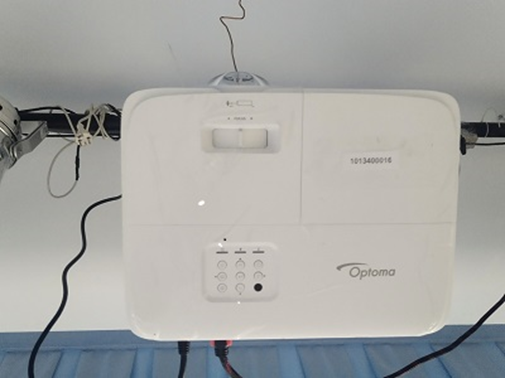 2. Приобретение оргтехники для МКУК ЧСКЦ.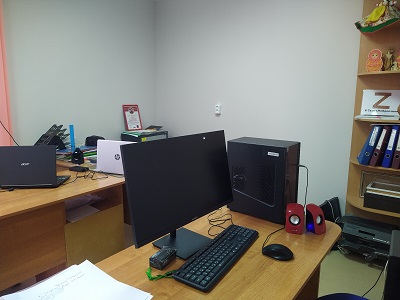 Фото 2. Оргтехника в Чеботарихинском СКЦ3. Приобретение оборудования детских игровых площадок и установка собственными силами.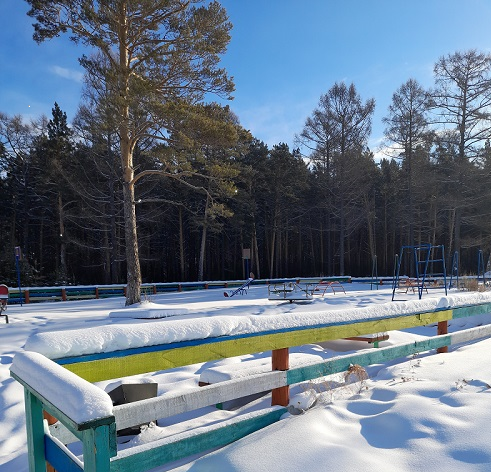 Фото 3. Детская площадка в с. Чеботариха по ул. Мира, 133Б4. Приобретение материалов для обеспечения первичных мер пожарной безопасности на территории Чеботарихинского МО.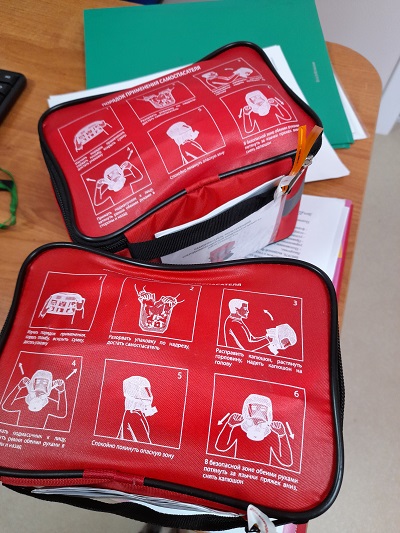 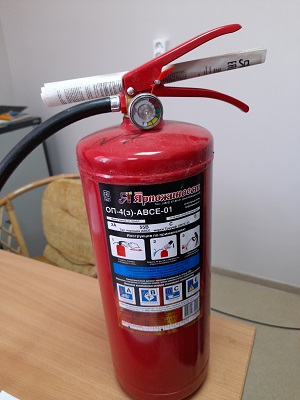 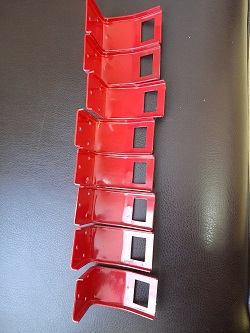 Фото 4, 5, 6 Газодымозащитные комплекты, огнетушители и кронштейны к ним.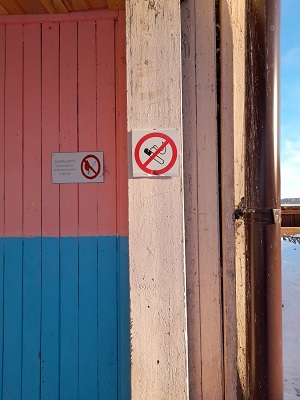 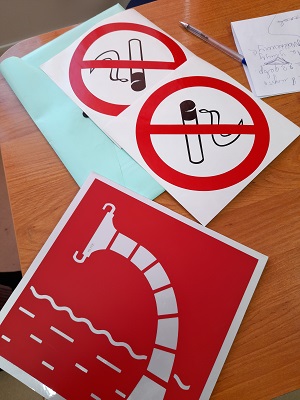 Фото 7, 8. Знаки (из приобретенных 6-ти знаков 3 вывешены, а 3 - в запасе).годнаименование и стоимость мероприятия, тыс. руб.наименование и стоимость мероприятия, тыс. руб.наименование и стоимость мероприятия, тыс. руб.наименование и стоимость мероприятия, тыс. руб.наименование и стоимость мероприятия, тыс. руб.наименование и стоимость мероприятия, тыс. руб.наименование и стоимость мероприятия, тыс. руб.наименование и стоимость мероприятия, тыс. руб.годремонт здания администра-цииремонт дорогпожарная безопасностьводоснабже-ние населенияБлагоустрой-ство территории МОремонт и матер. ценности для ЧСКЦдетские и спортивные площадкиИтого201230,3110200,1340,420134542,2361,7448,92014299,7299,7201599 33,280212,22016198,7198,72017191,9191,9201869,3128,640,4238,32019125,5114,9240,42020228,1198426,12021204,1204,1202217260,3130,9408,2Итого198,7129,395,2301,5320,51515,8647,93208,9№№п/пНаименование мероприятияОбъем финансирования, всегов том числе средствав том числе средства№№п/пНаименование мероприятияОбъем финансирования, всегообластного бюджета местного бюджета21Приобретение оборудования детских игровых площадок (установка собственными силами)130,9128,32,642Организация материально-технического обеспечения МКУК "Чеботарихинский СКЦ" (приобретение видеооборудования, оргтехники)260,3255,15,233Обеспечение первичных мер пожарной безопасности на территории Чеботарихинского МО1716,70,38Итого:408,24008,2КФСРКЦСРКВРКОСГУДоп.КРСумма, тыс. руб., на 01.01.2022г.Изменения от 27.04.2022г.Итого лимиты на 27.04.2022г.031071.6.00. S2370244310213-+16,716,7211-+0,30,3Итого по подразделу 0310Итого по подразделу 0310Итого по подразделу 0310Итого по подразделу 0310Итого по подразделу 0310-+1717050371.8.03.S2370244310213400-271,7128,3050371.8.03.S23702443102118,2-5,62,6Итого по подразделу 0503Итого по подразделу 0503Итого по подразделу 0503Итого по подразделу 0503Итого по подразделу 0503408,2-277,3130,9080172.0.00.S2370244310213-+255,1255,1080172.0.00.S2370244310211-+5,25,2Итого по подразделу 0801Итого по подразделу 0801Итого по подразделу 0801Итого по подразделу 0801Итого по подразделу 0801-+260,3260,3Реквизиты договораСумма договора, тыс. руб.Условие об оплатеДата оплаты при соблюдении условий договораФактическая дата оплаты№ СМУТ-000008 от 15.04.2022 с ООО «СибМузТорг»90В течение 5 дн. со дня получения счетаДо 29.04.202228.04.2022НаименованиеСумма(тыс. руб.)1Объем проверенных финансовых средств408,2  2Количество выходных документов2  2.1- актов12.2- отчетов13Выявлено нарушений бюджетного законодательства РФ, всего на сумму (тыс. руб.), в том числе:903.1-  виды бюджетных нарушений, всегов том числе3.1.1нецелевое использование бюджетных средств (ст.306.4 БК РФ)3.1.2нарушение условий предоставления межбюджетных трансфертов (ст.306.8 БК РФ)3.1.3другое – всего (расшифровать в пояснительной записке)3.2- иные нарушения бюджетного законодательства, всего903.2.1принцип эффективности использования бюджетных средств (ст.34 БК РФ)3.2.2принцип достоверности бюджета (ст.37 БК РФ)3.2.3принцип адресности и целевого характера бюджетных средств (ст.38 БК РФ)3.2.4другое –всего (расшифровать в пояснительной записке)904Выявлено нарушений в сфере закупок, всего (тыс. руб.)174.1В рамках федерального закона от 05.04.2013г № 44-ФЗ174.1.1.- сумма выявленных нарушении, тыс. руб.174.1.2- количество контрактов с выявленными нарушениями15Выявлено нарушений иного законодательства, всего (тыс. руб.)9,96Рекомендовано к возврату (взысканию) в бюджет соответствующего уровня7Выявлено нарушений законодательства при управлении и распоряжении муниципальным имуществом, количество объектов муниципальной собственности и их стоимость8Рекомендовано к возврату в местный бюджет (тыс. руб.)9,99Объем причиненного ущерба (тыс. руб.)10Всего выявлено нарушений (тыс. руб.)116,9